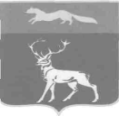 В целях поэтапной реализации мероприятий, утверждённых Указом Президента Российской Федерации от 09.08.2020 № 505 «Об утверждении Стратегии государственной политики Российской Федерации в отношении российского казачества на 2021-2030 годы», руководствуясь статьей 24 Устава муниципального образования Бузулукский район Оренбургской области,                              п о с т а н о в л я ю:1. Утвердить план мероприятий по реализации в 2021-2023 годах Стратегии государственной политики Российской Федерации в отношении российского казачества на 2021-2031 годы на территории муниципального образования Бузулукский район Оренбургской области согласно приложению к настоящему постановлению.2. Признать утратившим силу постановление администрации муниципального образования Бузулукский район Оренбургской области от 08.11.2018г. №1365-п «О плане мероприятий по реализации в 2018 - 2020 годах Стратегии развития государственной политики РФ в отношении российского казачества до 2020 года на территории муниципального образования Бузулукский район»3. Возложить контроль за исполнением настоящего постановления на заместителя главы администрации района - руководителя аппарата Елькину М.В.4. Настоящее постановление вступает в силу со дня подписания и подлежит опубликованию на правовом интернет-портале Бузулукского района www.pp-bz.ru.Глава района                                                                                             Н.А. БантюковРазослано: в дело, Елькиной М.В., Алдухову А.А., Бузулукской межрайпрокуратуреПриложение к постановлениюадминистрации муниципального образования Бузулукский районОренбургской областиот ______ №  _______ПЛАНмероприятий по реализации в 2021-2023 годах Стратегии государственной политики Российской Федерации в отношении российского казачества на 2021-2030 годы на территории муниципального образования Бузулукский район Оренбургской областиАДМИНИСТРАЦИЯМУНИЦИПАЛЬНОГО ОБРАЗОВАНИЯБУЗУЛУКСКИЙ  РАЙОНОРЕНБУРГСКОЙ ОБЛАСТИПОСТАНОВЛЕНИЕ
01.07.2021 № 556-пг.  Бузулук О плане мероприятий по реализации в 2021-2023 годах Стратегии государственной политики Российской Федерации в отношении российского казачества на 2021-2030 годы на территории муниципального образования Бузулукский район Оренбургской областиN п.п.Наименование мероприятияСрок исполненияОтветственный исполнитель1234I. Совершенствование механизма привлечение членов казачьих обществ к несению государственной и иной службы российского казачестваI. Совершенствование механизма привлечение членов казачьих обществ к несению государственной и иной службы российского казачестваI. Совершенствование механизма привлечение членов казачьих обществ к несению государственной и иной службы российского казачестваI. Совершенствование механизма привлечение членов казачьих обществ к несению государственной и иной службы российского казачества1.Привлечение членов казачьих обществ района к участию в охране общественного порядка 2021-2023 годыМО МВД России «Бузулукский» (по согласованию),администрация муниципального образования Бузулукский район2.Привлечение членов казачьих обществ к реализации мероприятий по обеспечению пожарной безопасности (тушение лесных и природных пожаров, участие в профилактических мероприятиях)2021 - 2023 годыОтдел надзорной деятельности по г.Бузулук и Бузулукскому району (по согласованию),администрация муниципального образования Бузулукский район II. Поддержка взаимодействия между казачьими обществами и иными объединениями казаковII. Поддержка взаимодействия между казачьими обществами и иными объединениями казаковII. Поддержка взаимодействия между казачьими обществами и иными объединениями казаковII. Поддержка взаимодействия между казачьими обществами и иными объединениями казаков3.Заключение соглашений между казачьими обществами и ООКО «Первый отдел ОКВ», иными объединениями казаков2021 - 2023 годыадминистрация муниципального образования Бузулукский район,казачьи общества (по согласованию)4.Оказание содействия в участии казачьих обществ Бузулукского района в ежегодном Всероссийском семинаре-совещании «Российское казачество»2021 - 2023 годыадминистрация муниципального образования Бузулукский район,казачьи общества (по согласованию)5.Содействие включению представителей казачьих обществ в консультативные органы при главе и администрации района, общественные объединения2021 - 2023 годыадминистрация муниципального образования Бузулукский районIII. Содействие воспитанию подрастающего поколения в духе патриотизма, гражданской ответственности и готовности российского казачества, обеспечения участия российского казачества к служению Отечеству с опорой на духовно-нравственные основы и ценности в реализации государственной молодежной политикиIII. Содействие воспитанию подрастающего поколения в духе патриотизма, гражданской ответственности и готовности российского казачества, обеспечения участия российского казачества к служению Отечеству с опорой на духовно-нравственные основы и ценности в реализации государственной молодежной политикиIII. Содействие воспитанию подрастающего поколения в духе патриотизма, гражданской ответственности и готовности российского казачества, обеспечения участия российского казачества к служению Отечеству с опорой на духовно-нравственные основы и ценности в реализации государственной молодежной политикиIII. Содействие воспитанию подрастающего поколения в духе патриотизма, гражданской ответственности и готовности российского казачества, обеспечения участия российского казачества к служению Отечеству с опорой на духовно-нравственные основы и ценности в реализации государственной молодежной политики6.Оказание содействия в участии казачьих обществ в мероприятиях, посвященных памятным датам истории России, дням воинской славыпостоянноадминистрация муниципального образования Бузулукский район,казачьи общества (по согласованию)7.Содействие в привлечении членов казачьих обществ к проведению молодежной патриотической акции «День призывника»Постоянно ежегодноадминистрация муниципального образования Бузулукский район,казачьи общества (по согласованию)IV. Содействие сохранению и развитию культуры российского казачестваIV. Содействие сохранению и развитию культуры российского казачестваIV. Содействие сохранению и развитию культуры российского казачестваIV. Содействие сохранению и развитию культуры российского казачества8.Мониторинг состояния казачьей культуры на территории Оренбургской области1 раз в 2 года (начиная с 2021 года)отдел культуры администрации района,казачьи общества (по согласованию)9.Информирование творческих коллективов о Всероссийском фольклорном конкурсе «Казачий круг»ежегодноотдел культуры администрации района, казачьи общества (по согласованию)V. Поддержка социально-экономического развития российского казачестваV. Поддержка социально-экономического развития российского казачестваV. Поддержка социально-экономического развития российского казачестваV. Поддержка социально-экономического развития российского казачества10.Оказание содействия казачьим обществам в участии в конкурсах на получение государственной поддержки при реализации мероприятий с сфере экономического развитияпостоянноадминистрация муниципального образования Бузулукский районVI. Совершенствование информационного обеспечения взаимодействия органов государственной власти и органов местного самоуправления с казачьими обществами, расширение информирования общественности о деятельности российского казачестваVI. Совершенствование информационного обеспечения взаимодействия органов государственной власти и органов местного самоуправления с казачьими обществами, расширение информирования общественности о деятельности российского казачестваVI. Совершенствование информационного обеспечения взаимодействия органов государственной власти и органов местного самоуправления с казачьими обществами, расширение информирования общественности о деятельности российского казачестваVI. Совершенствование информационного обеспечения взаимодействия органов государственной власти и органов местного самоуправления с казачьими обществами, расширение информирования общественности о деятельности российского казачества11.Оказание содействия казачьим обществами по участию в конкурсах на получение грантов на реализацию информационных проектов, направленных на популяризацию российского казачества с использованием возможностей информационных технологийпостоянноадминистрация муниципального образования Бузулукский район,казачьи общества (по согласованию)12.Информационное сопровождение реализации в регионе Стратегии государственной политики Российской Федерации в отношении российского казачества на 2021-2030 годы постоянноадминистрация муниципального образования Бузулукский район,казачьи общества (по согласованию)